Potvrdenie o zdravotnej spôsobilosti dieťaťa (podľa § 24 ods. 7 zákona č. 355/2007 Z. z. o ochrane, podpore a rozvoji verejného zdravia a o zmene a doplnení niektorých zákonov v znení neskorších predpisov a § 59 ods. 4 zákona č. 245/2008 Z. z. o výchove a vzdelávaní (školský zákon) a o zmene a doplnení niektorých zákonov v znení neskorších predpisov) Meno a priezvisko dieťaťa: .......................................................................................................Vyjadrenie lekára:Dieťa  je spôsobilé        / nie je spôsobilé     .  navštevovať materskú školu.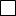 Dieťa  absolvovalo        / neabsolvovalo        povinné očkovanie.Alergie, druh a stupeň postihnutia, iné závažné problémy:................................................................................................................................................................................................................................................................................................................................................................................................... V ................................. dňa ...........................                                                                 ....................................................................................                                                               pečiatka a podpis všeobecného lekára pre deti a dorast                                                                                      